INDICAÇÃO Nº 2246/2020Sugere ao Poder Executivo Municipal e aos órgãos competentes, reforçar o policiamento e intensificar a ronda da Guarda Municipal na Rua Profeta Isaías localizada no bairro de Jardim LaudissiExcelentíssimo Senhor Prefeito Municipal, Nos termos do Art. 108 do Regimento Interno desta Casa de Leis, dirijo-me a Vossa Excelência para sugerir que, por intermédio do Setor competente, sejam reforçados o policiamento e a ronda da Guarda Municipal na Rua Profeta Isaías localizada no bairro de Jardim Laudissi. Justificativa:Munícipes e Comerciantes da Rua Profeta Isaias, localizada no bairro de Jardim Laudissi procuraram este vereador, cobrando por providências quanto à possibilidade de reforçar o policiamento e intensificar a ronda da guarda municipal no referido Bairro, haja vista os constantes assaltos locais, causando medo à população e prejuízos, sendo necessárias providências urgentes. Plenário “Dr. Tancredo Neves”, em 06 de novembro de 2.020.CLÁUDIO PERESSIMVereador – Vice Presidente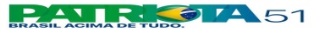 